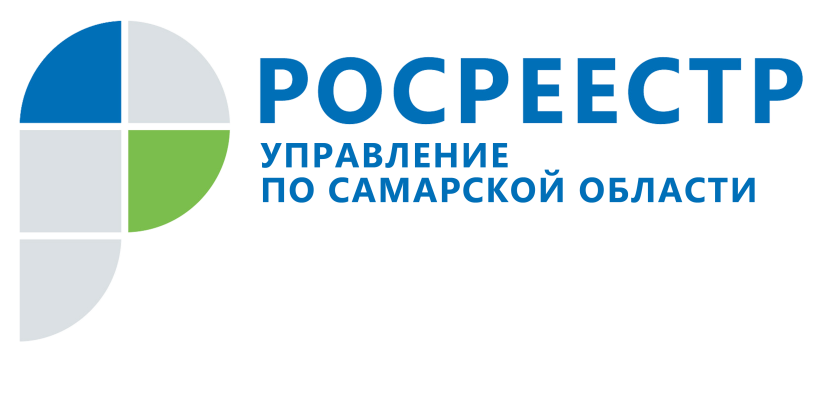 АНОНС                  Прямая линия для пожилых людей В преддверии Международного дня пожилых людей 27 сентября с 10 до 11.00 Управление Росреестра по Самарской области проведет прямую линию для людей почтенного возраста. В рамках мероприятия председатель Молодежного совета Управления, заместитель начальника отдела правового обеспечения Константин Сергеевич Минин ответит на следующие вопросы: - Какой сегодня порядок обращения за оформлением недвижимости? - Как обезопасить себя от мошенников в сфере недвижимости?- В каких случаях необходимо написать заявление о невозможности регистрации недвижимости без личного участия собственника?- Стоит ли менять старые документы на квартиру, дом или земельный участок на новые?- Нужно ли устанавливать границы земельного участка, и что делать тем, у кого они не уточнены?Звоните 27 сентября 2017 года, в среду, с 10.00 до 11.00 часов по телефону (846) 33-22-555.Об Управлении РосреестраУправление Федеральной службы государственной регистрации, кадастра и картографии (Росреестр) является федеральным органом исполнительной власти, осуществляющим функции по государственной регистрации прав на недвижимое имущество и сделок с ним, по оказанию государственных услуг в сфере ведения государственного кадастра недвижимости, проведению государственного кадастрового учета недвижимого имущества, землеустройства, государственного мониторинга земель, навигационного обеспечения транспортного комплекса, а также функции по государственной кадастровой оценке, федеральному государственному надзору в области геодезии и картографии, государственному земельному надзору, надзору за деятельностью саморегулируемых организаций оценщиков, контролю деятельности саморегулируемых организаций арбитражных управляющих. Подведомственными учреждениями Росреестра являются ФГБУ «ФКП Росреестра» и ФГБУ «Центр геодезии, картографии и ИПД». В ведении Росреестра находится ФГУП «Ростехинвентаризация – Федеральное БТИ».  С 2007 года областное ведомство возглавляет Вадим Владиславович Маликов.Контакты для СМИ: Ольга Никитина, помощник руководителя Управления Росреестра(846) 33-22-555, 8 927 690 73 51, pr.samara@mail.ru